KytičkaJiž máme včeličku,dnes vyrobíme kytičku.Včelka z květin sbírá pyl, aby na zimu med byl.Až mráz v zimě zabarví nám líčka,Dáme medík do čajíčka.Materiál: rulička od toaletního papíru, nůžky, barevné papíry, lepidlo, vodovky nebo tempery.Postup: ruličku nabarvíme zelenou barvou, z barevného papíru vystřihneme květ a zelené lístky. Až barva na ruličce zaschne, přilepíme shora květ, na strany lístky.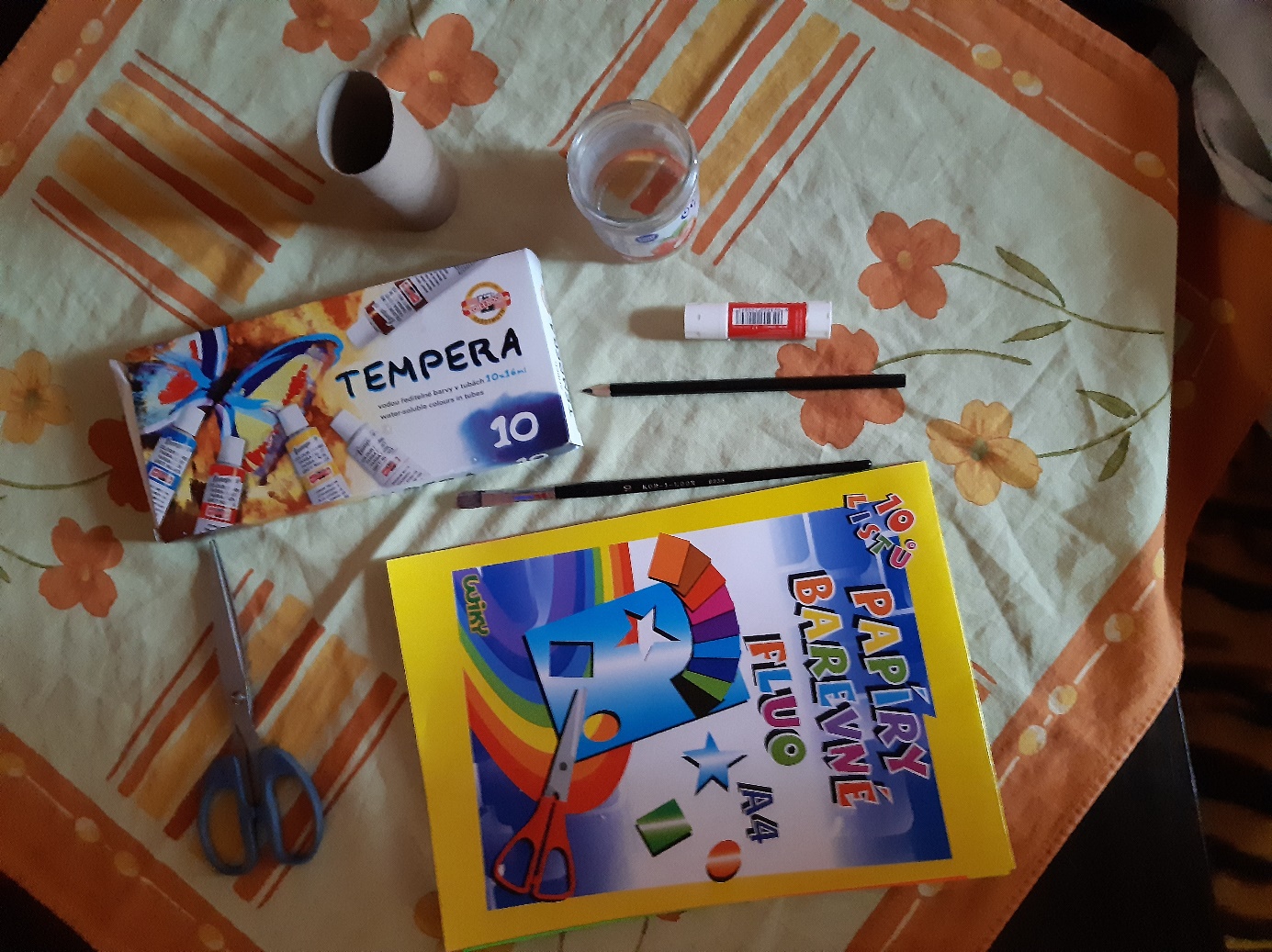 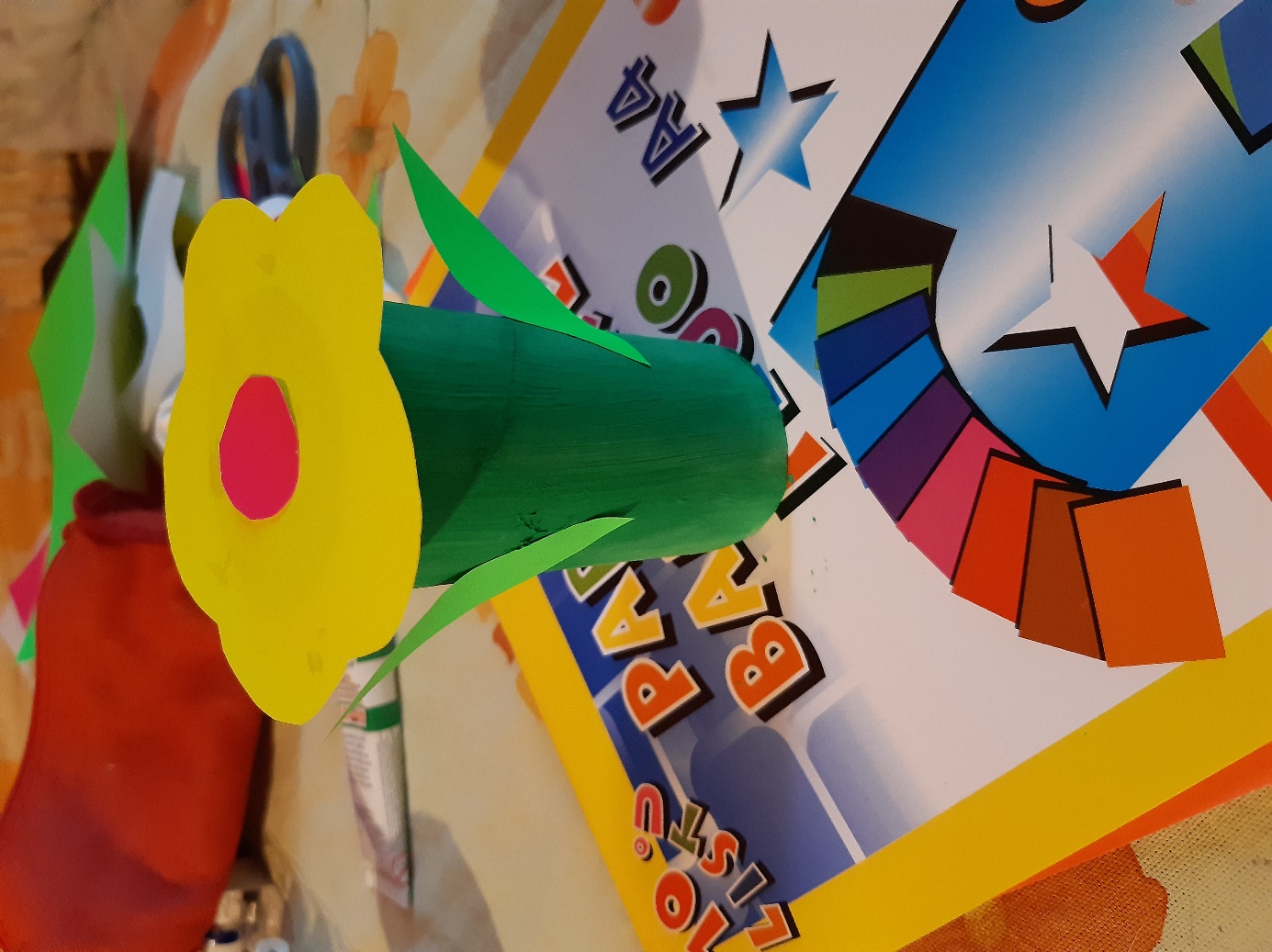 